KEMENTERIAN RISET, TEKNOLOGI, DAN PENDIDIKAN TINGGI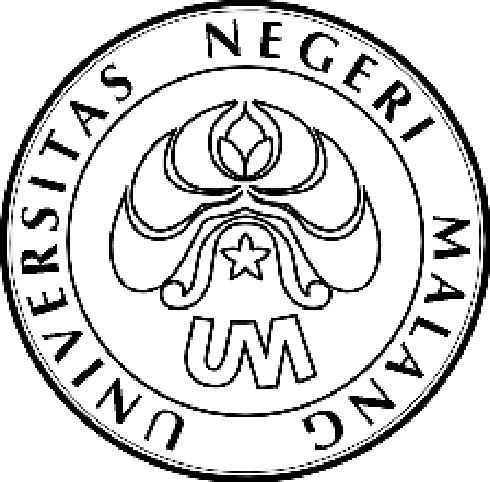 UNIVERSITAS NEGERI MALANG (UM)Jalan Semarang 5, Malang 65145Telepon: 0341-551312Laman: www.um.ac.id PENGUMUMANNomor: 21.10.   /UN32.III/KM/2015tentangPemenang Kompetisi Penulisan Rubrik Majalah KomunikasiUniversitas Negeri Malang Tahun 2015Berdasarkan Hasil Penilaian Dewan Juri Kompetisi Penulisan Rubrik Majalah Komunikasi Universitas Negeri Malang Tahun 2015 diputuskan 6 pemenang untuk masing-masing kategori sebagai berikut:KATEGORI OPINIKATEGORI PUSTAKAKATEGORI CERPENKATEGORI PUISIBagi Pemenang dapat mengambil hadiah dan piagam penghargaan pada hari Senin - Jumat tanggal 2—6 November 2015 pada jam kerja di Subag MPIKA Ged. A3 Lt 3 UM.Demikian pengumuman ini dibuat untuk dipergunakan sebagaimana mestinya. Malang, 21 Oktober 2015 Wakil Rektor III, TTD Dr. Syamsul Hadi, M.Pd., M.Ed. NIP 196108221987031001